INDIAN SOCIETY OF DRYLAND AGRICULTURE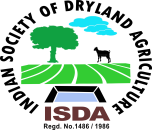 ICAR-Central Research Institute for Dryland AgricultureSantoshnagar, Saidabad P.O, Hyderabad – 500 059 (Telangana)Application for ISDA Fellow-2021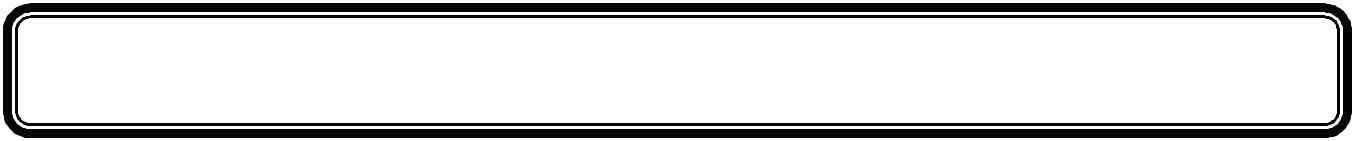 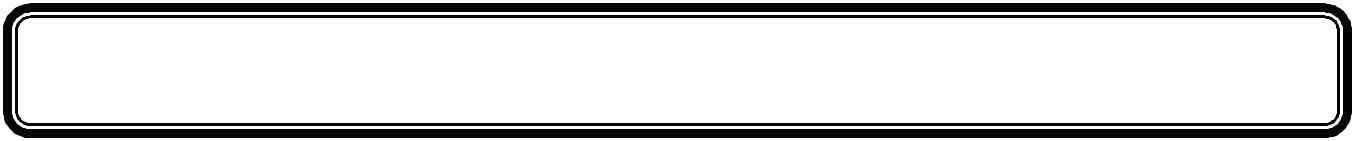 Name of the Applicant in Full:ISDA Membership No.:Date of Birth:Area of Specialization:Address:(a)  Official Address:………………………………….…………………………….................….....................................................………………………………………………………………………………………............Tel.  No./Mobile  No.………………………....... E-mail:………………................(b)  Residential Address:…...…………………………….…………………………….…...................................……………………………………………Tel. No./Mobile No. ……………….….............  ............................Academic qualifications   *Please enclose self-attested certificatesProfessional experience Significant Achievements in dryland/rainfed Agriculture Research & ExtensionTeaching and Research guidanceTeachingResearch guidance (MSc and PhD) in dryland agricultureExperience in Research managementConcepts, Processes, Products, Technologies, Patents, Copyrights, etc. developed relevant to dryland/rainfed agriculture (in precise bullet form):How far the research work/discovery/invention have been instrumental in advancing either the frontier of knowledge or production or both (give precise particulars with supporting data/evidence). International Exposure:Details of 20 best publications (out of which 5 papers should be in dryland agricultural research, extension and development) (Attach copies of the papers)List of other publications (Books, Book Chapters, Manuals, Bulletins, Popular articles etc.)Professional recognition, medals, awards, fellowships, appreciation etc (District, State, National and International)Positions held in ISDA an office bearer (Give position and period From- to):Contributions for any of the objectives of ISDA – Give details of contributions made including editorial responsibilities:Details of membership in academic/societies/professional bodies and positions held in other Professional Societies:Seminars/Symposia/Workshops/Summer or Winter School/Trainings etc. Organized (Give in which capacity):Resource generation (Externally funded projects related to dryland/rainfed agriculture as PI/Co-PI; give amount and duration)Any other relevant information, if not covered above:Synopsis of significant achievements (about 500 words) for citationI certify and undertake that the information furnished above is correct to the best of my knowledge and belief.SignatureDate:	(Name)Place:Guidelines for selection of ISDA FellowThe Society has instituted ISDA Fellows since 2021 amongst the outstanding life members in recognition of their professional leadership, outstanding contributions and service to Dryland Agriculture and ISDA. The applicants should be life members of ISDA for at least 10 yearsThe applicants must have published at least 5 papers in dryland agriculture research/extension  Total number of Fellows per year will be TWO. The Applications will be evaluated by a Committee constituted by Executive Council of ISDA. The recommendations of the Committee will be approved by the Executive Council of ISDA.Nomination/application for ISDA Fellow may be routed through proper channelThe decision of the Executive Council of ISDA is finalThe nominations in the prescribed application form must reach the Secretary, Indian Society of Dryland Agriculture by the notified date to be announced while inviting nominations. Evaluation Proforma of ISDA FellowDegreeUniversity/InstituteYearGrade/% Marks obtainedClass/DivisionFellowship/Scholarship/ Distinction/Gold medal, if anyGraduatePost-graduateDoctoralAny otherPosition held Name of the Employer Period (from-to)Nature of workCountry visitedDurationPurpose AuthorsYear of PublicationTitle Journal/ Volume/ issue/ Page noNAAS rating based on NAAS score 2021Name of the Award/recognition etcOrganizationYear Nature of awardPurposeNomination to be made by two life membersNomination to be made by two life members(Signature of the nominator)Name, ISDA membership No., designation & addressPlace: Date:(Signature of the nominator)Name, ISDA membership No., designation & addressPlace: Date:ItemItemItemItemMax. Marks1.Academic qualificationsAcademic qualificationsAcademic qualificationsAcademic qualificationsMax. MarksDivision/ classB.Sc. (Ag.)M.Sc. (Ag.)Ph.D.Max. MarksGold medal1113.0I0.50.50.53.02Professional experience as researcher/extensionist in dryland agriculture (1 mark for every three years)Professional experience as researcher/extensionist in dryland agriculture (1 mark for every three years)Professional experience as researcher/extensionist in dryland agriculture (1 mark for every three years)Professional experience as researcher/extensionist in dryland agriculture (1 mark for every three years)5.03.Significant achievementsSignificant achievementsSignificant achievementsSignificant achievements15.04.Teaching Teaching Teaching Teaching 3.05.Research guidance (MSc and PhD) in dryland agriculture (0.25 Mark for each MSc student and 0.5 mark for each PhD student guided)Research guidance (MSc and PhD) in dryland agriculture (0.25 Mark for each MSc student and 0.5 mark for each PhD student guided)Research guidance (MSc and PhD) in dryland agriculture (0.25 Mark for each MSc student and 0.5 mark for each PhD student guided)Research guidance (MSc and PhD) in dryland agriculture (0.25 Mark for each MSc student and 0.5 mark for each PhD student guided)3.06.Concepts, Processes, Products, Technologies, Patents, Copyrights, etc. developed relevant to dryland/rainfed agricultureConcepts, Processes, Products, Technologies, Patents, Copyrights, etc. developed relevant to dryland/rainfed agricultureConcepts, Processes, Products, Technologies, Patents, Copyrights, etc. developed relevant to dryland/rainfed agricultureConcepts, Processes, Products, Technologies, Patents, Copyrights, etc. developed relevant to dryland/rainfed agriculture15.07.Position held/contributions in ISDAPosition held/contributions in ISDAPosition held/contributions in ISDAPosition held/contributions in ISDA2.08.Position held/contributions in National/International Societies-Office bearers; Councillors, Editors, Reviewers, members, Professional / Other Societies/Organization)Position held/contributions in National/International Societies-Office bearers; Councillors, Editors, Reviewers, members, Professional / Other Societies/Organization)Position held/contributions in National/International Societies-Office bearers; Councillors, Editors, Reviewers, members, Professional / Other Societies/Organization)Position held/contributions in National/International Societies-Office bearers; Councillors, Editors, Reviewers, members, Professional / Other Societies/Organization)1.59.Professional recognition Awards. Fellowship medals, etc (one marks each)Professional recognition Awards. Fellowship medals, etc (one marks each)Professional recognition Awards. Fellowship medals, etc (one marks each)Professional recognition Awards. Fellowship medals, etc (one marks each)5.010.International exposureInternational exposureInternational exposureInternational exposure5.011.Publications (Marks as per ranking of Journals) given by NAAS (w.e.f. January 1, 2021)Publications (Marks as per ranking of Journals) given by NAAS (w.e.f. January 1, 2021)Publications (Marks as per ranking of Journals) given by NAAS (w.e.f. January 1, 2021)Publications (Marks as per ranking of Journals) given by NAAS (w.e.f. January 1, 2021)25.012.Other publicationsOther publicationsOther publicationsOther publications11.513.Organized/contributed in organization of Seminars/ Symposium /Workshop (Director/Coordinator, Organizing Secretary Co-Director/Co-Coordinator, Convener and members of various committees)Organized/contributed in organization of Seminars/ Symposium /Workshop (Director/Coordinator, Organizing Secretary Co-Director/Co-Coordinator, Convener and members of various committees)Organized/contributed in organization of Seminars/ Symposium /Workshop (Director/Coordinator, Organizing Secretary Co-Director/Co-Coordinator, Convener and members of various committees)Organized/contributed in organization of Seminars/ Symposium /Workshop (Director/Coordinator, Organizing Secretary Co-Director/Co-Coordinator, Convener and members of various committees)5.014.Resources generation (Externally funded projects as P.I. 2 marksCo. P.I.- 1 mark each)Resources generation (Externally funded projects as P.I. 2 marksCo. P.I.- 1 mark each)Resources generation (Externally funded projects as P.I. 2 marksCo. P.I.- 1 mark each)Resources generation (Externally funded projects as P.I. 2 marksCo. P.I.- 1 mark each)5.0Any other information in support of nominationAny other information in support of nominationAny other information in support of nominationAny other information in support of nomination2.5TotalTotalTotalTotal100